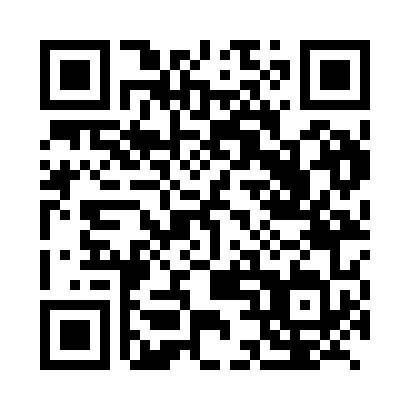 Prayer times for Banay, CameroonWed 1 May 2024 - Fri 31 May 2024High Latitude Method: NonePrayer Calculation Method: Muslim World LeagueAsar Calculation Method: ShafiPrayer times provided by https://www.salahtimes.comDateDayFajrSunriseDhuhrAsrMaghribIsha1Wed4:365:4912:033:186:177:262Thu4:365:4912:033:186:177:263Fri4:355:4812:033:186:177:264Sat4:355:4812:033:196:177:265Sun4:345:4812:033:196:177:276Mon4:345:4812:033:206:187:277Tue4:345:4712:023:206:187:278Wed4:335:4712:023:216:187:279Thu4:335:4712:023:216:187:2810Fri4:325:4712:023:216:187:2811Sat4:325:4612:023:226:187:2812Sun4:325:4612:023:226:197:2913Mon4:315:4612:023:236:197:2914Tue4:315:4612:023:236:197:2915Wed4:315:4612:023:236:197:3016Thu4:315:4512:023:246:197:3017Fri4:305:4512:023:246:207:3018Sat4:305:4512:023:246:207:3019Sun4:305:4512:023:256:207:3120Mon4:305:4512:033:256:207:3121Tue4:295:4512:033:266:207:3122Wed4:295:4512:033:266:217:3223Thu4:295:4512:033:266:217:3224Fri4:295:4512:033:276:217:3325Sat4:295:4512:033:276:217:3326Sun4:295:4512:033:276:227:3327Mon4:285:4512:033:286:227:3428Tue4:285:4512:033:286:227:3429Wed4:285:4512:033:286:227:3430Thu4:285:4512:043:296:237:3531Fri4:285:4512:043:296:237:35